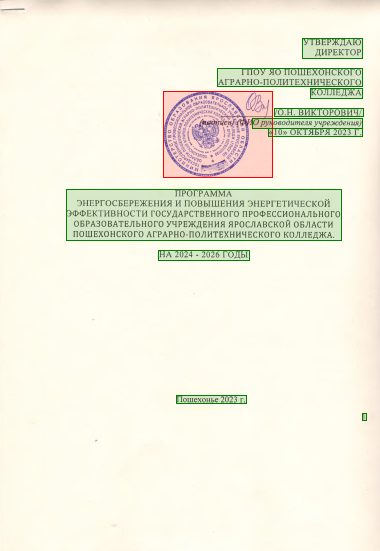 УТВЕРЖДАЮДиректор       ГПОУ ЯО Пошехонского аграрно-политехническогоколледжа  ___________ /О.Н. Викторович/ (подпись) (ФИО руководителя учреждения)«10» октября 2023 г.ПРОГРАММА ЭНЕРГОСБЕРЕЖЕНИЯ И ПОВЫШЕНИЯ ЭНЕРГЕТИЧЕСКОЙ ЭФФЕКТИВНОСТИ государственного профессионального образовательного учреждения ярославской области пошехонского аграрно-политехнического колледжа.НА 2024 - 2026 ГОДЫПошехонье 2023 г.ПАСПОРТПРОГРАММЫ ЭНЕРГОСБЕРЕЖЕНИЯ И ПОВЫШЕНИЯ ЭНЕРГЕТИЧЕСКОЙ ЭФФЕКТИВНОСТИ ГПОУ ЯО Пошехонского аграрно-политехнического колледжа на 2024 - 2026 гг.согласно Приложению № 1 к требованиям приказа от 30.06.2014 № 398 Минэнерго России1. ВведениеПрограмма разработана в соответствии с Федеральным законом от 23 ноября 2009 г. № 261-ФЗ «Об энергосбережении и повышении энергетической эффективности и о внесении изменений в отдельные законодательные акты Российской Федерации», Порядком разработки и эффективности организаций с участием государства (муниципального образования), утвержденным приказом Министерства энергетики Российской федерации от 30 июня 2014 г. №398 «Об утверждении требований к форме программ в области энергосбережения и повышения энергетической эффективности организаций с участием государства и муниципального образования, организаций, осуществляющих регулируемые виды деятельности, и отчетности о ходе их реализации».Программа содержит взаимоувязанный по срокам, исполнителям и финансовым ресурсам перечень мероприятий по энергосбережению и повышению энергетической эффективности, направленный на обеспечение рационального использования энергетических ресурсов.1.2  Краткая характеристика организации государственное профессиональное образовательное учреждение Ярославской области Пошехонский аграрно-политехнический колледж, расположено по адресу: Российская Федерация, 152850 Ярославская область, город Пошехонье, улица Советская, дом  25.  ИНН 7624001382, КПП 762401001.Функции и полномочия Учредителя осуществляет Министерство образования Ярославской области в соответствии с компетенцией Министерство имущественных отношений.2. Описание структуры энергопотребленияЭкономия энергоресурсов и их эффективное использование - одна из наиболее важных задач в условиях роста тарифов.Способов энергосбережения на сегодняшний день существует достаточно много отчасти благодаря тому, что у данной проблемы есть две главные мотивации: экономия энергии и экономия финансовых ресурсов. Если доступ к энергии лимитирован - это дополнительный стимул к экономии (например, лимиты на использование угля), однако главной движущей силой при реализации мероприятий по энергосбережению является естественное желание снизить затраты при использовании топливно-энергетических ресурсов (ТЭР). Поэтому рассматривать проблематику энергосбережения наиболее целесообразно комплексно: энергосбережение - как одно из направлений сокращения издержек.Одной из основных причин низкого уровня эффективности использования ТЭР является все еще существующее мнение о незначительности доли энергетических затрат в себестоимости услуг и представление о доступности и дешевизне энергоресурсов. Однако на сегодняшний день цена на энергоносители, а с ними и на тепловую энергию, постоянно возрастает. Серьезной помехой служат и устойчивые психологические стереотипы, выражающиеся в неверии в эффективность и целесообразность энергосбережения, особенно на рабочих местах.Обследования предприятий и организаций северо-западного региона показывают, что потенциал возможного энергосбережения может достигать 20-25 % годового потребления ТЭР. Поэтому одним из первостепенных условий общего снижения объемов энергопотребления является всемерное повышение эффективности использования ТЭР. Реализация этого условия должна основываться не столько на технических решениях, сколько на рационально построенных организационной и экономической политике организации.Стоит также отметить, что многие энергосберегающие мероприятия могут быть осуществлены с весьма незначительными затратами. Это, в частности:- обеспечение сотрудников учреждений информацией и материалами о новейших методах и средствах повышения эффективности использования ТЭР.Для реализации подобных мероприятий значительных средств не требуется, а срок их окупаемости, как правило, не превышает 1 года.Однако универсального перечня энергосберегающих мероприятий нет, если только речь идет о реальной эффективности реализуемой программы. Каждый проект должен разрабатываться с учетом особенностей конкретного предприятия. Необходим комплексный учет всех факторов, так или иначе способных повлиять на ход реализации мероприятий и их результаты. Программа энергосбережения должна учитывать возможные изменения величины энергопотребления производства, поэтому наиболее рационально осуществлять её реализацию совместно с проектами по техническому перевооружению, модернизации, реконструкции и другими инвестиционными проектами, прямо или косвенно оказывающими влияние на использование ТЭР. При этом экономическая эффективность такого подхода всегда выше, нежели при независимой реализации данных мероприятий.Потребление энергетических ресурсов в 2022 году составило: электрическая энергия – 92 618 кВт, тепловая энергия – 1160,225 Гкал., холодная вода – 1268 . куб.м. Структура энергопотребления организации представлена ниже:Организация    имеет    в    собственности    (оперативном управлении, хозяйственном ведении, на иных правах) следующие здания, строения, сооружения:Общая площадь помещений организации составляет 6 306,4 кв. м, в том числе отапливаемая – 5987,4- кв. м.Для освещения помещений организации используются 1368 ламп, из которых 778 - люминесцентные, 590 - светодиодные. Внутренняя система освещения не оснащена автоматической системой управления, датчиками движения.Для наружного освещения используется 12 ламп, из которых все -светодиодные. Система наружного освещения не оснащена автоматической системой управления, датчиками движения.Проблема сбора и утилизации ртутьсодержащих отходов стала наиболее актуальной со вступлением в силу требований 261-ФЗ «Об энергосбережении и о повышении энергетической эффективности и о внесении изменений в отдельные законодательные акты РФ».  Закон предусматривает постепенный вывод из оборота ламп накаливания. Как известно, наиболее распространенной заменой им стали «энергосберегающие лампочки, а иными словами - компактные люминесцентные лампы, содержащие в составе ртуть. После истечения срока использования люминесцентных ламп требуется их утилизация.Оплата энергетических ресурсов потребляемых учреждением.Сравнительный анализ данных таблицы 4 указывает на увеличение финансовых затрат (тыс. руб.) на оплату энергетических ресурсов и воды в 2018-2019 гг., что связанно с увеличением тарифов. Динамика финансовых затрат (тыс. руб.) по годам приведена на диаграмме ниже.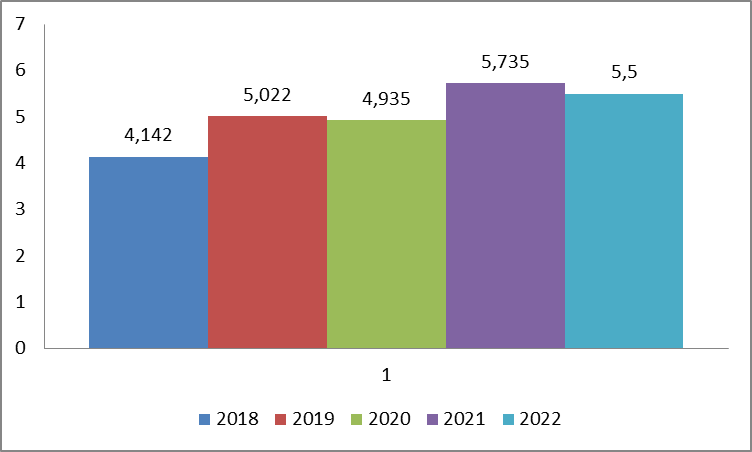 Основные проблемы, которые могут привести к нерациональному использованию энергетических ресурсов, в организации являются:высокий износ основных фондов организации, в том числе зданий, строений, сооружений, инженерных коммуникаций, необходимость ремонта кровель, замены отопления;использование старого оборудования и материалов низкого класса энергетической эффективности; .Информация об установленных приборах учета представлена в таблицах ниже.3. Цели и задачи Программы 3.1. Цели ПрограммыОсновными целями Программы являются:•	Повышение энергетической эффективности при потреблении энергетических ресурсов в ГПОУ ЯО Пошехонском аграрно-политехническом колледже за счет оптимизации их использования, проведения энергосберегающих мероприятий непосредственно на местах, внедрения энергосберегающих решений и технологий.Совокупное снижение затрат на оплату энергоресурсов, энерго- и теплообеспечения на основе применения современных технологий в сфере энергосбережения и, как следствие, уменьшение энергопотребления на квадратный метр общей площади.Повышение качества и надёжности теплоснабжения и освещения помещений организации, создание более комфортных условий для сотрудников. Уменьшение административной нагрузки на руководство, связанной с обеспечением энерго- и теплоснабжения.Повышение надежности функционирования и развития инженерных систем; снижение нагрузки на коммунальную инфраструктуру за счет экономии тепло- и электроэнергии организацией.3.2. Задачи ПрограммыДля достижения поставленных целей в ходе реализации Программы необходимо решить следующие задачи:Проведение комплекса организационных мероприятий по управлению энергосбережением, в том числе создание системы показателей, характеризующих энергетическую эффективность при производстве, передаче и потреблении энергетических ресурсов, их мониторинга, а также сбора и анализа информации об энергоемкости производств.Для этого в предстоящий период необходимо:принятие программ или среднесрочных (на 2-3 года) планов по повышению показателей энергетической эффективности при потреблении топливно-энергетических ресурсов;организация кратких учебных курсов для работников по основам эффективного использования энергетических ресурсов;внедрение элементов системы энергетического менеджмента;участие в научно-практических конференциях и семинарах посвященных энергосбережению;разработка и внедрение форм наблюдения за показателями, характеризующими эффективность использования основных видов энергетических ресурсов и энергоемкости производств.Расширение практики применения энергосберегающих технологий при модернизации, реконструкции и капитальном ремонте основных фондов. Для решения данной задачи необходимо при согласовании проектов строительства, реконструкции, капитального ремонта, а также при приемке объектов капитального строительства ввести в практику применение требований по ресурсо- и энергосбережению, соответствующих или превышающих требования федеральных нормативных актов, и обеспечить их соблюдение.Поставленные цели и решаемые в рамках данной Программы задачи направлены на повышение эффективности использования энергетических ресурсов в учреждении при их потреблении. Достижение поставленной цели позволит во многом реализовать существующий потенциал энергосбережения и создать к 2024 году условия для перехода на энергосберегающий путь развития, что в конечном итоге позволит снизить негативные последствия роста цен на основные виды топливно-энергетических ресурсов.4. Сроки и целевые показатели реализации Программы.Программа рассчитана на 2024-2026 годы. В ходе реализации программных мероприятий планируется достичь снижения потерь тепловой энергии, воды и электричества, а как следствие, сокращение расходов организации в целом. Ниже приведен ряд целевых показателей энергосбережения и повышения энергетической эффективности, достижение которых должно обеспечиваться в результате реализации мероприятий, содержащихся в программе. За базовый год взяты значения 2022 г.СВЕДЕНИЯ О ЦЕЛЕВЫХ ПОКАЗАТЕЛЯХ ПРОГРАММЫ  ЭНЕРГОСБЕРЕЖЕНИЯ И ПОВЫШЕНИЯ ЭНЕРГЕТИЧЕСКОЙ ЭФФЕКТИВНОСТИТак как технологический и экономический эффект от реализации программных мероприятий находятся в прямой зависимости от значений перечисленных выше показателей, обязательным условием при выполнении Программы является ежегодное их определение на основе анализа статей затрат производства и результатов деятельности организации в целом.В случае несоответствия реальных значений данных показателей плановым, необходимо на основе системного анализа определить причину отклонения и при необходимости произвести соответствующую корректировку программных мероприятий. Отклонение на величину, не превышающую 5% от планового значения, следует считать допустимым.5. Оценка экономической эффективности реализации Программы.В ходе реализации Программы планируется достичь следующих результатов:-	сокращение удельных показателей потерь в системе теплоснабжения, электроснабжения, водоснабжения на 2026 в год по сравнению с 2022 годом (базовый год).Реализация программных мероприятий даст дополнительные эффекты в виде:формирования действующего механизма управления потреблением топливно-энергетических ресурсов;создания условий для принятия долгосрочных программ энергосбережения;внедрения в строительство современных энергоэффективных решений на стадии проектирования; применения энергоэффективных строительных материалов, технологий и конструкций, системы экспертизы энергосбережения.Наибольшей эффективности использования энергоресурсов удастся достичь только в том случае, если проводимые мероприятия по энергосбережению будут носить комплексный характер и охватывать не только процесс выработки и транспортировки, но и потребления энергоносителей.Для исключения негативных последствий реализации таких мероприятий все организационные и технические решения в этом направлении должны обеспечивать комфортные условия труда человека, способствовать повышению производительности труда.Средний срок окупаемости мероприятий, предложенных в программе, составляет 3 года.6. Механизм реализации и порядок контроля за ходом реализации ПрограммыПри реализации программных мероприятий руководитель, с учетом содержащихся в настоящем разделе рекомендаций и специфики деятельности организации, организует работу по управлению энергосбережением, определяет основные направления, плановые показатели деятельности в этой сфере и несет ответственность за эффективность использования энергии и ресурсов.Обязанности по выполнению энергосберегающих мероприятий, учету, контролю за их реализацией и результатами должны быть установлены в должностных регламентах (инструкциях, трудовых контрактах) в течение трех месяцев с момента начала реализации Программы. Ответственность за невыполнение указанных функций устанавливается приказом руководителя.Финансирование программных мероприятий осуществляется непосредственно за счет средств организации, предусмотренных на реализацию программы по энергосбережению при наличии средств.Порядок финансирования программных мероприятий и устанавливает руководитель организации.Отбор исполнителей для выполнения работ по реализации программных мероприятий производится в порядке, установленном руководителем организации.Рассмотрения вопросов о выполнении программных мероприятий осуществляются по мере необходимости, но не реже одного раза в квартал.Сроки и форму учета мероприятий и контроля за выполнением утвержденных показателей и индикаторов, позволяющих оценить ход реализации Программы устанавливает руководитель - приказом.Руководитель ежегодно, до 01 марта текущего года уточняет перечень и сроки выполнения программных мероприятий, объемы и источники финансирования на следующий год и представляет в установленном порядке эти сведения в министерство образования Ярославской области.Главные распорядители бюджетных средств, являющиеся органами государственной власти, органами местного самоуправления, обязаны ежегодно установить для находящихся в их ведении организаций целевой уровень снижения в сопоставимых условиях суммарного объема потребляемых ими энергетических ресурсов и объема потребляемой ими воды (далее - целевой уровень снижения потребления ресурсов) исходя из необходимости совокупного снижения потребления энергетических ресурсов и воды в целом по указанным организациям.Целевой уровень снижения потребления ресурсов устанавливается на 3-летний период с 2024 года с последующей его актуализацией на очередной 3-летний период до 1 июля года, предшествующего очередному 3-летнему периоду.Базовым годом, по отношению к показателям которого в 2024 году на 3-летний период устанавливается целевой уровень снижения потребления ресурсов, является 2022 год.Для каждого последующего 3-летнего периода базовым годом, по отношению к показателям которого устанавливается целевой уровень снижения потребления ресурсов, является год, предшествующий очередному 3-летнему периоду, на который устанавливается соответствующий целевой уровень снижения потребления ресурсов.7. ПЕРЕЧЕНЬ МЕРОПРИЯТИЙ ПРОГРАММЫ ЭНЕРГОСБЕРЕЖЕНИЯ И ПОВЫШЕНИЯ ЭНЕРГЕТИЧЕСКОЙЭФФЕКТИВНОСТИ в ГПОУ ЯО Пошехонском аграрно-политехническом колледже.согласно Приложению № 3 приказа от 30.06.2014 № 398 Минэнерго России 8. Целевые индикаторы программы энергосбережения и повышения энергетической эффективности, достижение которых должно быть обеспечено в ходе реализации программыСВЕДЕНИЯ О ЦЕЛЕВЫХ ПОКАЗАТЕЛЯХ ПРОГРАММЫ ЭНЕРГОСБЕРЕЖЕНИЯИ ПОВЫШЕНИЯ ЭНЕРГЕТИЧЕСКОЙ ЭФФЕКТИВНОСТИ ГПОУ ЯО Пошехонский аграрно-политехнический колледж НА 2024-2026 г.г.в соответствии с Приложением № 2 приказа от 30.06.2014 № 398 Минэнерго РоссииОБЪЕМЫ И ИСТОЧНИКИ ФИНАНСИРОВАНИЯ МЕРОПРИЯТИЙ ПО ЭНЕРГОСБЕРЕЖЕНИЮ И ПОВЫШЕНИЮ ЭНЕРГЕТИЧЕСКОЙ ЭФФЕКТИВНОСТИ НА 2024-2026 г.г.ПолноенаименованиеорганизацииГосударственное профессиональное образовательное учреждение Ярославской области Пошехонский аграрно-политехнический колледжСокращенное наименование организацииГПОУ ЯО Пошехонский аграрно-политехнический колледжОснование разработки Программы-	Статья   24,   25   Федерального   закона   от   23.11.2009   №   261-ФЗ «Об энергосбережении и повышении энергетической эффективности и о внесении изменений в отдельные законодательные акты Российской Федерации»-	Постановление Правительства Российской Федерацииот 7 октября 2019 года № 1289 «О требованиях к снижению государственными (муниципальными) учреждениями в сопоставимых условиях суммарного объема потребляемых ими дизельного и иного топлива,  мазута,  природного газа, тепловой энергии, электрической энергии, угля, а также объема потребляемой ими воды»-	Приказ Минэнерго РФ от 30.06.2014 № 398 «Об утверждении требований к форме программ в области энергосбережения и повышения энергетической эффективности   организаций   с   участием   государства   и государственного образования, организаций, осуществляющих регулируемые виды деятельности, и отчетности о ходе их реализации»-	Приказ Минэнерго РФ от 30.06.2014 № 399 «Об утверждении методики расчета значений  целевых показателей  в  области энергосбережения  и повышения энергетической эффективности, в том числе в сопоставимых условиях» (раздел III. Расчет значений целевых показателей муниципальных программ в области энергосбережения и повышения энергетической эффективности)-	Приказ Министерства экономического развития Российской Федерации от 15.07.2020г   №   425    «Об   утверждении   методических   рекомендаций по определению    в    сопоставимых    условиях    целевого    уровня снижения государственными (муниципальными) учреждениями в сопоставимых условиях суммарного объема потребляемых ими дизельного и иного топлива, мазута, природного газа, тепловой энергии, электрической энергии, угля, а так же объема потребляемой ими воды.»-	Приказ Министерства экономического развития РФ от 13 мая 2021 г. № 263 "О внесении изменений в приказ Минэкономразвития России от 15 июля 2020 г. N 425   "Об   утверждении   методических   рекомендаций   по   определению в сопоставимых    условиях    целевого    уровня    снижения государственными (муниципальными)   учреждениями   суммарного   объема   потребляемых ими дизельного  и  иного  топлива,  мазута,  природного  газа,  тепловой энергии, электрической энергии, угля, а также объема потребляемой ими воды"-	Приказ Минэкономразвития РФ  от  17.02.2010 №  61  «Об утверждении примерного перечня мероприятий в области энергосбережения и повышения энергетической эффективности,  который может быть  использован в целях разработки региональных, муниципальных программ в области энергосбережения и повышения энергетической эффективности».- Приказ Минэкономразвития России от 09.03.2023 №158 «О внесении изменений в  Методические  рекомендации по  определению  в  сопоставимых условиях целевого уровня снижения государственными (муниципальными) учреждениями суммарного объема потребляемых ими дизельного и иного топлива, мазута, природного газа, тепловой энергии, электрической энергии, угля, а также объема потребляемой ими воды, утвержденные приказом Минэкономразвития России от 15 июля 2020 г. N 425».Полное наименование исполнителей и (или)соисполнителе й программыГосударственное профессиональное образовательное учреждение Ярославской области Пошехонский аграрно-политехнический колледжЦелиПрограммыПовышение энергетической эффективности при потреблении энергетических ресурсов.Задачи Программы-	проведение комплекса организационно-правовых мероприятий по управлению энергосбережением, в том числе создание системы показателей, характеризующих энергетическую эффективность при потреблении энергетических ресурсов, их мониторинга, а также сбора и анализа информации об энергоемкости экономики территории;-	расширение практики применения энергосберегающих технологий при модернизации, реконструкции и капитальном ремонте основных фондов объектов энергетического хозяйства предприятия;-	обеспечение учета всего объема потребляемых энергетических ресурсов;-обеспечение снижения потребления энергоресурсов с целью снижения расходов на их оплату.ЦелевыепоказателиПрограммы•	Удельный расход электрической энергии на снабжение муниципального учреждения (в расчете на 1 кв.метр общей площади);•	Удельный   расход   тепловой   энергии   на   снабжение муниципального учреждения (в расчете на 1 кв.метр общей площади);•	Удельный расход холодной воды на снабжение муниципального учреждения (в расчете на 1 человека);•	Удельный расход горячей воды на снабжение муниципального учреждения (в расчете на 1 человека);•	Удельный расход природного газа на снабжение муниципального учреждения (в расчете на 1 человека);•	Отношение  экономии энергетических ресурсов  и  воды  в стоимостном выражении,  достижение  которой  планируется  в  результате реализации энергосервисных  договоров   (контрактов),   заключенных муниципальным учреждением,      к     общему      объему      финансирования программы энергосбережения      и      повышения      энергетической эффективности муниципального учреждения (%);•	Количество    энергосервисных    договоров    (контрактов), заключенных муниципальным учреждением (ед.).СрокиреализацииПрограммы2024-2026 годыИсточники иобъемыфинансовогообеспеченияреализацииПрограммыОбщий объем финансирования программы на весь период действия: 39 000,00.В разрезе по годам:2024	год – 13 000,00. - средства бюджета,2025	год -13 000,00, из них: - средства бюджета,2026	год – 13 000,00, из них: - средства бюджета.Планируемые результаты реализации программы•	Снижение общего потребления энергоресурсов;•	Снижение расходов бюджета на оплату энергоресурсов, энерго- и теплообеспечения в сопоставимых условиях;№ п/пНаименование энергетического ресурсаЕдиница измеренияПредшествующие годыПредшествующие годыПредшествующие годыПредшествующие годы2022Примечание20182019202020211Электрическая энергиякВтч104505120708802309365292 618-2Тепловая энергияГкал1221,5171166,3691157,5521295,9171160,225-3Холодная водакуб. м85610491180,281190,7191268-4Горячая водакуб. м------5Водоотведениекуб. м85610491180,281190,7191268-6Природный газкуб. м------7Жидкое топливо, в том числе:------дизельное топливолитр31003700490060004600-бензинлитр1400014800122001260010500-8Твердое топливо, в том числе:Прочиет.у.т.------Объект учрежденияУчебный корпусГод постройки1985Количество этажей3Количество входов8Общая площадь, м24730Отапливаемая площадь, м24730Высота по наружному обмеру, м11Наружный объем здания, м323570Материал перекрытийбетонМатериал стенкирпичХарактеристика оконДеревянные, пластиковыеКрыша (материал)оцинкованнаяТип отопительных прибороврадиаторыИзнос здания фактический/ физический35%Общее количество работников56Учащиеся (Воспитанники, посетители, клиенты)500Объект учрежденияГаражГод постройки1986Количество этажей1Количество входов3Общая площадь, м2216,9Отапливаемая площадь, м2216,9Высота по наружному обмеру, м5Наружный объем здания, м31225,85Материал перекрытийбетонМатериал стенкирпичХарактеристика окондеревянныеКрыша (материал)шиферТип отопительных приборовтрубыИзнос здания фактический/ физический34%Общее количество работников2Учащиеся (Воспитанники, посетители, клиенты)2Объект учрежденияМашинный залГод постройки1966Количество этажей1Количество входов2Общая площадь, м2113Отапливаемая площадь, м2113Высота по наружному обмеру, м3Наружный объем здания, м3393Материал перекрытийбетонМатериал стенкирпичХарактеристика оконпластиковыеКрыша (материал)Мягкая кровляТип отопительных приборовтрубыИзнос здания фактический/ физический44%Общее количество работников1Учащиеся (Воспитанники, посетители, клиенты)8Объект учрежденияОбщежитиеГод постройки1966Количество этажей2Количество входов3Общая площадь, м2927,5Отапливаемая площадь, м2927,5Высота по наружному обмеру, м7Наружный объем здания, м34580Материал перекрытийбетонМатериал стенкирпичХарактеристика оконпластиковыеКрыша (материал)Скатная профильнаяТип отопительных прибороврадиаторыИзнос здания фактический/ физический44%Общее количество работников5Учащиеся (Воспитанники, посетители, клиенты)80Объект учрежденияЗерноскладГод постройки1982Количество этажей1Количество входов2Общая площадь, м2319Отапливаемая площадь, м20Высота по наружному обмеру, м4Наружный объем здания, м31376Материал перекрытийбетонМатериал стенкирпичХарактеристика окондеревянныеКрыша (материал)Скатная шифернаяТип отопительных приборов-Износ здания фактический/ физический44%Общее количество работников0Учащиеся (Воспитанники, посетители, клиенты)0Освещение помещений зданияОсвещение помещений зданияОсвещение помещений зданияОсвещение помещений зданияОсвещение помещений зданияОсвещение помещений зданияОсвещение помещений зданияЗданияКоли честв освето вых точек, ед.из них:из них:из них:из них:Автоматизи рованная система управления освещением , типЗданияКоли честв освето вых точек, ед.с энергосберегающими лампами (светильниками)с энергосберегающими лампами (светильниками)сиспользование м датчиков движения, ед./кол-водатчиков, ед.сиспользованием ЭПРА*, ед.Автоматизи рованная система управления освещением , типЗданияКоли честв освето вых точек, ед.ТипКол-во,ед.сиспользование м датчиков движения, ед./кол-водатчиков, ед.сиспользованием ЭПРА*, ед.Автоматизи рованная система управления освещением , типУчебный корпус610люминисцентные38500-Учебный корпус610светодиодные2170217-ДРЛ900-Общежитие152люминисцентные400-Общежитие152светодиодные1480148-Гараж16светодиодные16016-Машинный зал20светодиодные20020-Наружное (уличное) освещениеНаружное (уличное) освещениеНаружное (уличное) освещениеНаружное (уличное) освещениеНаружное (уличное) освещениеНаружное (уличное) освещениеНаружное (уличное) освещение1 Коли1 Колииз них:из них:из них:из них:Автоматизи рованная система управления освещением , типЗданиячеств освето вых точек, ед.с энергосберегающими лампами (светильниками)с энергосберегающими лампами (светильниками)сиспользование м датчиков движения, ед./кол-водатчиков, ед.сиспользованием ЭПРА*, ед.Автоматизи рованная система управления освещением , типЗданиячеств освето вых точек, ед.ТипКол-во,ед.сиспользование м датчиков движения, ед./кол-водатчиков, ед.сиспользованием ЭПРА*, ед.Автоматизи рованная система управления освещением , типУчебный корпус6светодиодные606-Общежитие3светодиодные303-Гараж3светодиодные303-Машинный зал00000-Значения целевых показателей по годам*Значения целевых показателей по годам*Значения целевых показателей по годам*Значения целевых показателей по годам*N п/пНаименования показателейЕдиница измеренияИсходное (базовое) Значение показателя2024 г.2025 г.2026 г.1Потребление электроэнергиикВт/ч9261849,4446,841,542Потребление тепловой энергииГкал1160,225244,53227,51193,473Потребление холодной водыкуб. м.1268106,94100,9588,984Потребление горячей водыкуб. м.0000N п/ пНаименование мероприятия программы2024 г. (первый год действия программы)2024 г. (первый год действия программы)2024 г. (первый год действия программы)2024 г. (первый год действия программы)2024 г. (первый год действия программы)2025 г. (второй год действия программы)2025 г. (второй год действия программы)2025 г. (второй год действия программы)2025 г. (второй год действия программы)2025 г. (второй год действия программы)2026 г. (третий год действия программы)2026 г. (третий год действия программы)2026 г. (третий год действия программы)2026 г. (третий год действия программы)2026 г. (третий год действия программы)2026 г. (третий год действия программы)Финансовое обеспечение реализации мероприятийФинансовое обеспечение реализации мероприятийЭкономия топливно-энергетических ресурсовЭкономия топливно-энергетических ресурсовЭкономия топливно-энергетических ресурсовФинансовое обеспечение реализации мероприятийФинансовое обеспечение реализации мероприятийЭкономия топливно-энергетических ресурсовЭкономия топливно-энергетических ресурсовЭкономия топливно-энергетических ресурсовФинансовое обеспечение реализации мероприятийФинансовое обеспечение реализации мероприятийЭкономия топливно-энергетических ресурсовЭкономия топливно-энергетических ресурсовЭкономия топливно-энергетических ресурсовЭкономия топливно-энергетических ресурсоввнатуральном выражениивнатуральном выражениивстоимостном выражении, тыс. руб.внатуральном выражениивнатуральном выражениивстоимостно мвыражении, тыс. руб.внатуральном выражениивнатуральном выражениивстоимостно мвыражении, тыс. руб.встоимостно мвыражении, тыс. руб.источн икобъем, тыс.руб.кол-воед. изм.источникобъем, тыс.руб.кол-воед. изм.источникобъем, тыс.руб.кол-воед. изм.1234567891011121314151617171Обучение персонала методамэнергосбережения иповышенияэнергетическойэффективности.Осуществлениеконтроля зарасходованиемэлектрических приборов.Мероприятия по информационной поддержке и пропаганде в областиэнергосбережения и повышения энергетической эффективности (в том числе посредством средств массовой информации учреждения: газеты, информационные стенды)Средства бюджета0,00Куб. м.Средства бюджета0,00Куб.м.Средства бюджета0,00Куб.м.2Оптимизация временииспользованияоргтехники----------------3Регулярное проведение совещаний по энергосбережению----------------4Соблюдение графиков светового режима в помещениях и на территории----------------5Систематическая чистка светильников и окон---------------6Ежегодная корректировка программы энергосбережения---------------7Утверждение и обеспечение соблюдения правилрациональногопотребления ибережного отношения кпотребляемымэнергетическимресурсам---------------8Замена светильниковвнутреннегоэлектрическогоосвещения на болееэнергоэффективныесветодиодныесветильники.Средства бюджетакВтчСредства бюджетакВтчСредства бюджетакВтч9Капитальный ремонт узла учета тепловой энергииСредства бюджета1000,00Всего по мероприятиям:Всего по мероприятиям:-1000,00№ п/пНаименование показателя программыЕдиница измеренияПлановые значения целевых показателей программыПлановые значения целевых показателей программыПлановые значения целевых показателей программы№ п/пЕдиница измерения2024 г.2025 г.2026 г.1Удельный расход электрической энергии на снабжение учреждения (в расчете на 1 кв.метр общей площади)кВт*ч./кв.м90,2890,2890,282Удельный расход тепловой энергии на нужды отопления и вентиляцииВт*ч /кв.м./ГСОПНеприменимо*НеприменимоНеприменимо3Удельный расход холодной воды на снабжение учреждения (в расчете на 1 человека)куб.м./ чел.8,58,58,54Удельный расход горячей воды на снабжение учреждения (в расчете на 1 человека)куб.м./ чел.---5Потребление природного газам3/м2---6Потребление моторного топливатут/л---7Отношение экономии энергетических ресурсов и воды в стоимостном выражении, достижение   которой   планируется   в   результате   реализации энергосервисных договоров    (контрактов),    заключенных    учреждением,    к    общему объему финансирования   программы   энергосбережения   и   повышения энергетической эффективности учреждения (%)о/ /о---8Количество энергосервисных договоров (контрактов), заключенных учреждением0000№ п/пНаименование мероприятияСрок выполненияЭкономия в натуральном выраженииОбъем финансирования, тыс. руб.Объем финансирования, тыс. руб.Объем финансирования, тыс. руб.Объем финансирования, тыс. руб.Источник финансирования№ п/пНаименование мероприятияСрок выполненияЭкономия в натуральном выраженииВсегов том числе по годамв том числе по годамв том числе по годамИсточник финансирования№ п/пНаименование мероприятияСрок выполненияЭкономия в натуральном выраженииВсего2024202520261234567891Организационные мероприятияОрганизационные мероприятияОрганизационные мероприятияОрганизационные мероприятияОрганизационные мероприятияОрганизационные мероприятияОрганизационные мероприятияОрганизационные мероприятия1.1Обучение персонала методам энергосбережения и повышения энергетической эффективности. Осуществление контроля за расходованием электроэнергии, холодной воды, правильной эксплуатации электрических приборов. Мероприятия по информационной поддержке и пропаганде в области энергосбережения и повышения энергетической эффективности (в том числе посредством средств массовой информации учреждения: газеты, информационные стенды)2024-2026-----Средства бюджета1.2Оптимизация времени использования оргтехникиЕжемесячно------1.3Регулярное проведение совещаний по энергосбережениюЕжемесячно------1.4Соблюдение графиков светового режима в помещениях и на территорииЕжемесячно-----1.5Систематическая чистка светильников и окон2024-2026------1.6Ежегодная корректировка программы энергосбережения2024-2026------1.7Утверждение и обеспечение соблюдения правил рационального потребления и бережного отношения к потребляемым энергетическим ресурсам2024-2026-2Технические и технологические мероприятияТехнические и технологические мероприятияТехнические и технологические мероприятияТехнические и технологические мероприятияТехнические и технологические мероприятияТехнические и технологические мероприятияТехнические и технологические мероприятияТехнические и технологические мероприятия2.1Замена светильников внутреннего электрического освещения на более энергоэффективные светодиодные светильники.2024-2026690 кВтч102,52,55Средства бюджета2.2Капитальный ремонт  узла учета тепловой энергии2024-2026100 Гкал1000500500Средства бюджетаВсего:10102,5502,5505Средства бюджетаИтого:10102,5502,5505Средства бюджета